УКРАЇНАВиконавчий комітет Нетішинської міської радиХмельницької областіР І Ш Е Н Н Я30.11.2022					Нетішин				  № 437/2022Про виділення коштів з резервного фонду бюджету Нетішинської міської територіальної громади Відповідно до статті 40, пункту 3 частини 4 статті 42 Закону України «Про місцеве самоврядування в Україні», указів Президента України від 24 лютого 2022 року № 64/2022 «Про введення воєнного стану в Україні», від 14 березня                 2022 року № 133/2022 «Про продовження строку дії воєнного стану в Україні», від 18 квітня 2022 року № 259/2022 «Про продовження строку дії воєнного стану в Україні», від 17 травня 2022 року № 341/2022 «Про продовження строку дії воєнного стану в Україні», від 12 серпня 2022 року № 574/2022 «Про продовження строку проведення загальної мобілізації», від 07 листопада 2022 року                        № 757/2022 «Про продовження строку дії воєнного стану в Україні», статті 24 та пункту 22 розділу VІ «Прикінцеві та перехідні положення» Бюджетного кодексу України, постанов Кабінету Міністрів України від 01 березня 2022 року № 175 «Тимчасовий порядок виділення та використання коштів з резервного фонду бюджету в умовах воєнного стану» та від 09 червня 2021 року № 590 «Про затвердження Порядку виконання повноважень Державною казначейською службою в особливому режимі в умовах воєнного стану», листа управління капітального будівництва виконавчого комітету Нетішинської міської ради, зареєстрованого у фінансовому управлінні виконавчого комітету Нетішинської міської ради 14 листопада 2022 року за № 390/01-19, рішення Нетішинської міської комісії з питань ТЕБ і НС від 29 листопада 2022 року № 11, виконавчий комітет Нетішинської міської ради    в и р і ш и в:1. Виділити кошти з резервного фонду бюджету Нетішинської міської територіальної громади на 2022 рік КПКВК МБ 3718710 «Резервний фонд місцевого бюджету» КЕКВ 9000 «Нерозподілені видатки» на капітальний ремонт частини будівлі (системи вентиляції захисної споруди цивільного захисту обліковий видатків № 86239) Нетішинської загальноосвітньої школи                  І-ІІІ ступенів № 4 по вул. Енергетиків, 3 м. Нетішин Шепетівського району Хмельницької області» на безповоротній основі у сумі 1 573 476 гривень.22. Визначити головним розпорядником коштів управління капітального будівництва виконавчого комітету Нетішинської міської ради по                                КПКВК МБ 1518775 «Інші заходи за рахунок коштів резервного фонду місцевого бюджету» КЕКВ 3132 «Капітальний ремонт інших об’єктів» на капітальний ремонт частини будівлі (системи вентиляції захисної споруди цивільного захисту обліковий видатків № 86239) Нетішинської загальноосвітньої школи                    І-ІІІ ступенів № 4 по вул.Енергетиків, 3 м.Нетішин Шепетівського району Хмельницької області» у сумі 1 573 476 гривень.3. Управлінню капітального будівництва виконавчого комітету Нетішинської міської ради підготувати необхідні документи та розрахунки для внесення змін до кошторису та плану асигнувань на 2022 рік на суму                       1 573 476 гривень.4. Фінансовому управлінню виконавчого комітету Нетішинської міської ради внести зміни до розпису бюджету Нетішинської міської територіальної громади на 2022 рік та врахувати зазначені зміни при проведенні фінансування управління капітального будівництва Нетішинської міської ради.5. Контроль за виконанням цього рішення покласти на першого заступника міського голови Олену Хоменко.Міський голова							Олександр СУПРУНЮК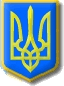 